RESULTADO – TOMADA DE PREÇONº 2023172TP34565HEAPAO Instituto de Gestão e Humanização – IGH, entidade de direito privado e sem fins lucrativos, classificadocomo Organização Social, vem tornar público o resultado da Tomada de Preços, com a finalidade deadquirir bens, insumos e serviços para o HEAPA - Hospital Estadual de Aparecida de Goiânia, comendereço à Av. Diamante, s/n - St. Conde dos Arcos, Aparecida de Goiânia/GO, CEP: 74.969-210.Bionexo do Brasil LtdaRelatório emitido em 09/03/2023 09:41CompradorIGH - HUAPA - HOSPITAL DE URGÊNCIA DE APARECIDA DE GOIÂNIA (11.858.570/0004-86)AV. DIAMANTE, ESQUINA C/ A RUA MUCURI, SN - JARDIM CONDE DOS ARCOS - APARECIDA DE GOIÂNIA, GO CEP: 74969-210Relação de Itens (Confirmação)Pedido de Cotação : 271888097COTAÇÃO Nº 34565 - MATERIAL DE MANUTENÇÃO - HEAPA JAN/2023Frete PróprioObservações: *PAGAMENTO: Somente a prazo e por meio de depósito em conta PJ do fornecedor. *FRETE: Só serão aceitas propostas com frete CIF epara entrega no endereço: AV. DIAMANTE, ESQUINA C/ A RUA MUCURI, JARDIM CONDE DOS ARCOS, AP DE GOIÂNIA/GO CEP: 74969210, dia ehorário especificado. *CERTIDÕES: As Certidões Municipal, Estadual de Goiás, Federal, FGTS e Trabalhista devem estar regulares desde a data daemissão da proposta até a data do pagamento. *REGULAMENTO: O processo de compras obedecerá ao Regulamento de Compras do IGH,prevalecendo este em relação a estes termos em caso de divergência.Tipo de Cotação: Cotação NormalFornecedor : Todos os FornecedoresData de Confirmação : TodasFaturamentoMínimoValidade daPropostaCondições dePagamentoFornecedorPrazo de EntregaFrete ObservaçõesMarlene Custodia De AraujoLagaresGOIÂNIA - GO10 dias apósconfirmação1R$ 500,000010/03/202328 ddlCIFnullEvando Lagares - (62) 3942-5787americacomercialservicos@gmail.comMais informaçõesProgramaçãode EntregaPreçoUnitário FábricaPreçoProdutoCódigoFabricanteEmbalagem Fornecedor Comentário JustificativaRent(%) Quantidade Valor Total UsuárioALETA DA EVAPORADORACOMPAT.C/ SAMSUNG MOD.AS09UWBVNXAZ - ALETA DAEVAPORADORA (DESCRIÇÃOCOMPLEMENTAR:COMPATIVEL COM MARCASAMSUNG MODELO DEREFERÊNCIA:AS09UWBVNXAZCAPACIDADE DEDaniellyEvelynPereira DaALETA DAEVAPORADORACOMPAT.C/SAMSUNG MOD.AS09UWBVNXAZ -AIRMarleneCustodia DeAraujoLagaresR$R$R$227,0000167903-AVULSAnull-1 UnidadeCruz227,0000 0,000009/03/202309:33REFRIGERAÇÃO:9.000BTU/H)DaniellyEvelynPereira DaCruzALICATEAMPERIMETRODIGITAL PORTATILMarleneCustodia DeAraujoALICATEAMPERIMETRODIGITALPORTATILR$R$R$176,7000244107-AVULSAnull-2 Unidade88,3500 0,0000-FOXLagares09/03/202309:33ASSENTO SANITARIOUNIVERSAL -> ASSENTOPARA VASO SANITARIO CORBRANCO GELO; EMPLASTICO, DIMENSÕESAPROXIMADAS 5,5X38X46CM,( ALTURA DO ASSENTOSANITARIO FECHADO XLARGURA X COMPRIMENTO );DISTANCIA APROXIMADADOS FUROS: 15 CM; DEVEAPRESENTARDaniellyEvelynPereira DaCruzMarleneCustodia DeAraujoASSENTO P/ VASOBRANCO -R$R$R$108,000031029-AVULSAnull-5 Unidade21,6000 0,0000METASULLagares09/03/202309:33COMPATIBILIDADE COM ASBACIAS DAS LIMHAS IZY,RAVENA E STUDIO OUEQUIVALENTE.- UNIDADEDaniellyEvelynPereira DaCruzMarleneCustodia DeAraujoBROCA PARACONCRETO 8MM -FOXBROCA P/ CONCRETO 08 XR$R$456610214427214480---AVULSAAVULSAAVULSAnullnullnull---5 Unidade5 Unidade50 UnidadeR$ 21,2500R$ 49,2500R$ 4,0000120 MM4,2500 0,0000Lagares09/03/202309:33DaniellyEvelynPereira DaCruzMarleneCustodia DeAraujoBROCA PARACONCRETO 10MM -FOXBROCA PARA CONCRETO0MMR$R$19,8500 0,0000Lagares09/03/202309:33DaniellyEvelynPereira DaCruzMarleneCustodia DeAraujoBUCHA P/PARAFUSO S-10 -IVASABUCHA P/ PARAFUSO S-10 -UNIDADER$R$0,0800 0,0000Lagares09/03/202309:33DaniellyEvelynMarleneCustodia DeAraujoPereira Da500 Unidade R$ 20,0000 CruzBUCHA S-6 COMANEL - IVASAR$R$78BUCHA S-6 COM ANEL4417454117--AVULSAAVULSAnullnull--0,0400 0,0000Lagares09/03/202309:33CAIXA DE PASSAGEM P/DRYWALL 4 X 2CAIXA DEPASSAGEM P/MarleneCustodia DeR$R$30 UnidadeR$102,0000DaniellyEvelyn3,4000 0,0000Pereira Da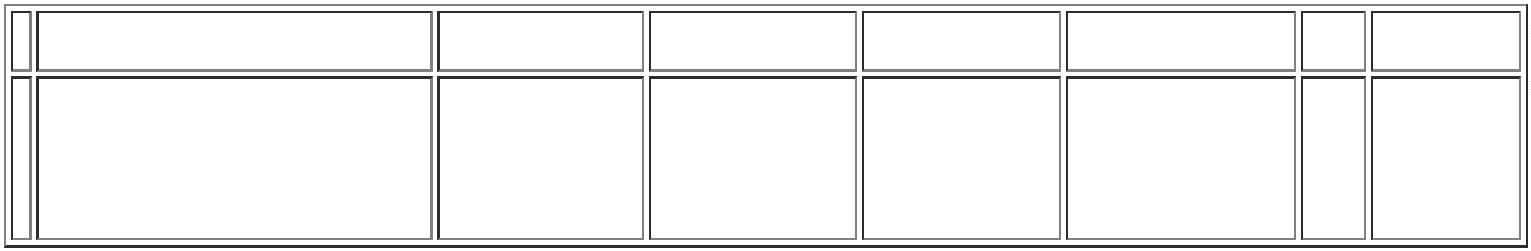 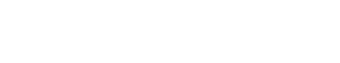 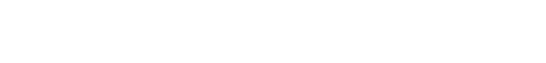 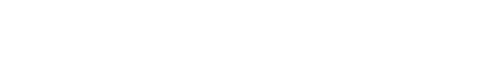 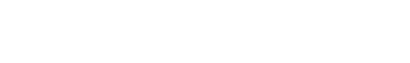 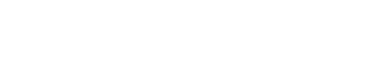 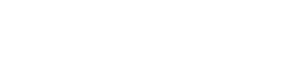 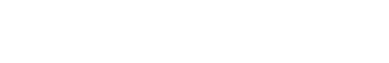 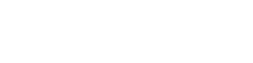 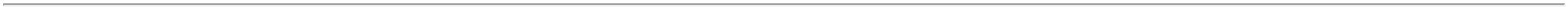 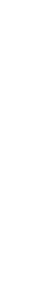 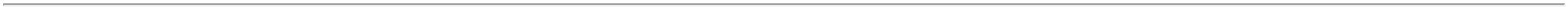 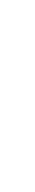 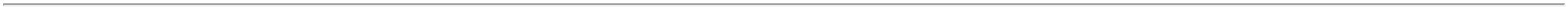 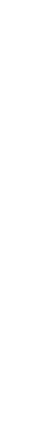 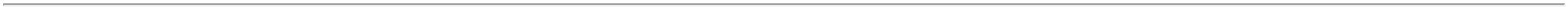 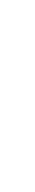 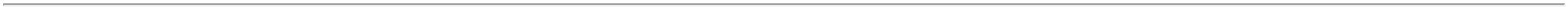 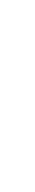 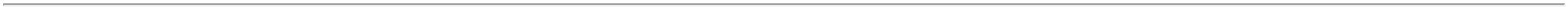 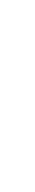 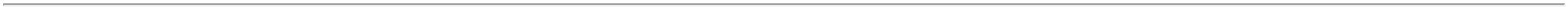 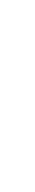 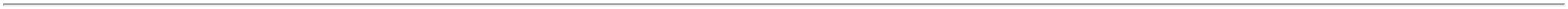 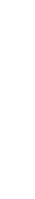 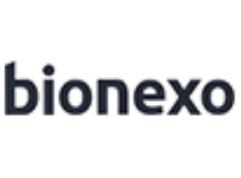 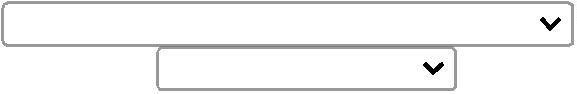 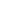 DRYWALL 4 X 2 -TRAMONTINAAraujoLagaresCruz09/03/202309:33DaniellyEvelynPereira DaCruzMarleneCustodia DeAraujo-CAL HIDRATADA(SACO DE 20KG) -ITAUCAL HIDRATADA (SACO DE0KG) - QUILOR$R$R$223,000092642----AVULSAAVULSAAVULSAAVULSAnullnullnullnull----10 Quilograma10 Unidade15 Unidade22 Unidade222,3000 0,0000Lagares09/03/202309:33DaniellyEvelynPereira DaCruzCANOPLA HIDRA P/VALVULA C/MarleneCustodia DeAraujoCANOPLA HIDRA P/ VALVULAC/ PARAFUSO DE FIXACAOR$R$R$550,0000111044239PARAFUSO DEFIXACAO BCO -BLUKIT55,0000 0,0000Lagares09/03/202309:33DaniellyEvelynPereira DaCruzCANTONEIRA MAOFRANCESA EM ACOMarleneCustodia DeAraujoCANTONEIRA MAO FRANCESA1 EM ACO 30CM COR BRANCA - 40108UNIDADER$R$R$137,250030CM COR BRANCA9,1500 0,0000-SMLagares09/03/202309:33DaniellyEvelynPereira DaCruzSUPORTE MAOFRANCESAMarleneCustodia DeAraujoCANTONEIRA MAO FRANCESAREFORCADA 50 X 50 CMR$R$R$559,9000267902REFORCADO 50CM25,4500 0,0000-SOUTOLagares09/03/202309:33CARRINHO DE MÃOCAÇAMBA REFORÇADO EMAÇO CHAPA 14 CAP. 60L -->CARRO DE MÃO SUPERREFORÇADO CAÇAMBA EMAÇO CHAPA 14 COM SOLDA 56614CONTINUA E RESISTENTEDaniellyEvelynPereira DaCruzCARRINHO DE MAOCACAMBA EM ACOMarleneCustodia DeAraujoR$R$R$494,000013-AVULSAnull-1 Unidade65L, COM PENEU.5/8 - ESFERA494,0000 0,00003Lagares(MIG) COM CAPACIDADE DE09/03/202309:3360LT DE MATERIAL LIQUIDODE 75 LITROS A SECO.GARANTIA DE 12 MESES.DaniellyEvelynPereira DaCruzCHAPA DE MDF15MM BRANCODUPLA FACE1,83X2,75M -GEMADMarleneCustodia DeAraujoCHAPA DE MDF 15MMBRANCO DUPLA FACER$R$R$11111122456789014937240178441674443139886223092819214372--------AVULSAAVULSAAVULSAAVULSAAVULSAAVULSAAVULSAAVULSAnullnullnullnullnullnullnullnull--------3 Unidade15 Quilograma2 Unidade348,0000 0,00001.044,00001,83X2,75MLagares09/03/202309:33DaniellyEvelynPereira DaCruzMarleneCustodia DeAraujoCIMENTO COMUM50KG - MONTESCLAROSCIMENTO 50KG -> SACO DE0KGR$R$R$705,0000547,0000 0,0000Lagares09/03/202309:33DaniellyEvelynPereira DaCruzDESENTUPIDORMANUAL TIPOBOMBA (PARAVASO SANITARIO) -VONDERMarleneCustodia DeAraujoDESENTUPIDOR MANUALTIPO BOMBA PARA VASOSANITARIOR$R$R$176,000088,0000 0,0000Lagares09/03/202309:33DaniellyEvelynPereira DaCruzDISCO DE CORTE PARALIXADEIRA 4 1/2 X 1/16 X 7/8-> DISCO DE CORTE PARALIXADEIRA 4 1/2 X 7/8DISCO CORTAFERRO 4 1/2 PLIXADEIRA -NORTONMarleneCustodia DeAraujoR$R$10 Unidade R$ 25,0000-2,5000 0,0000Lagares09/03/202309:33DaniellyEvelynPereira DaR$ 59,5000 CruzDISCO DE CORTE PARAMADEIRA 4 X 1/2 - UNIDADEMarleneCustodia DeAraujoDISCO DE CORTEPARA MADEIRA 4 X-DISCO DE CORTE PARAR$R$5 Unidade5 Unidade50 UnidadeMADEIRA 4 X 1/2 DENTESWINDEA PARA SERRAMARMORE11,9000 0,00001/2 - NORTONLagares09/03/202309:33DaniellyEvelynPereira DaCruzMarleneCustodia DeAraujoDISCO LIXA FLAPR. 822 G80 - -TIROLITEDISCO LIXA FLAP R. 822 G80R$R$R$ 38,2500-UNIDADE7,6500 0,0000Lagares09/03/202309:33DaniellyEvelynPereira DaCruzELETRODUTOFLEXIVEL EM PVCCORRUGADO 3/4 -MONTAVAOMarleneCustodia DeAraujoELETRODUTO FLEXIVEL EMPVC CORRUGADO 3/4 -UNIDADER$R$R$89,0000 0,00004.450,0000Lagares09/03/202309:33DaniellyEvelynPereira DaCruzMarleneCustodia DeAraujoENGATE FLEXIVEL DE PVC P/LAVATÓRIO 1/2 X 40 CM -PEÇAENGATE DE PVCPARA LAVATORIO40CM 1/2 - KRONAR$R$10 Unidade R$ 52,00005,2000 0,0000Lagares09/03/202309:33FILTRO P/ ARCONDICIONADO SPLITSAMSUNG MOD.DaniellyEvelynPereira DaCruzAS09UWBVNXAZTIP - FILTROPARA AR CONDICIONADOSPLIT (DESCRIÇÃO- FILTRO P/ ARCONDICIONADOSPLIT SAMSUNGMOD.MarleneCustodia DeAraujoR$R$R$152,00002267905-AVULSAnull-1 UnidadeCOMPLEMENTAR:152,0000 0,0000DIMENSÕES: 305X280 MMMARCA: SAMSUNG MODELODE REFERÊNCIA:AS09UWBVNXAZTIP- AIRLagares09/03/202309:33AS09UWBVNXAZTIPO:CONVENCIONAL)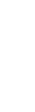 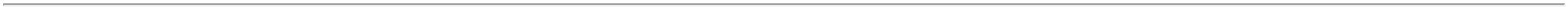 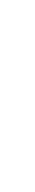 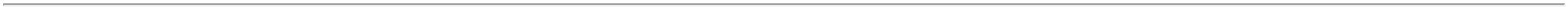 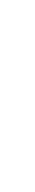 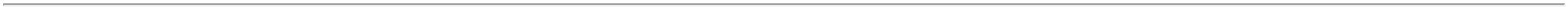 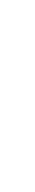 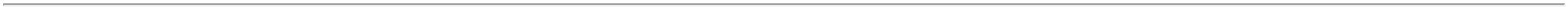 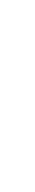 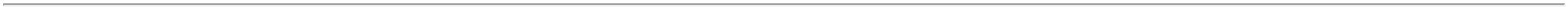 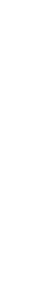 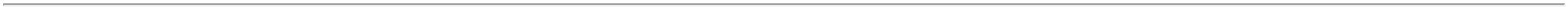 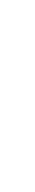 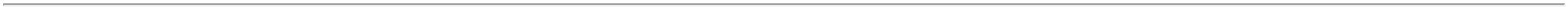 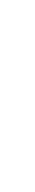 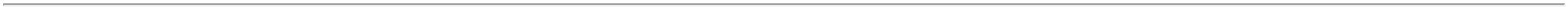 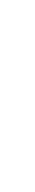 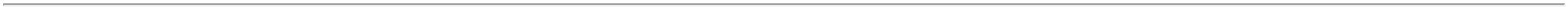 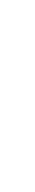 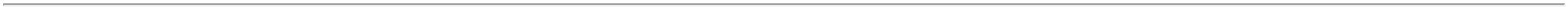 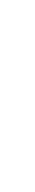 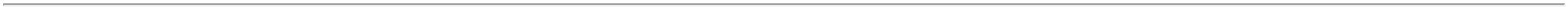 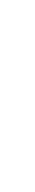 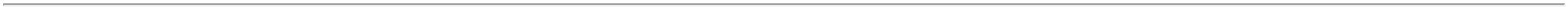 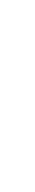 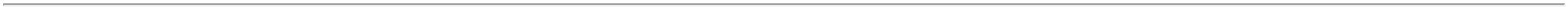 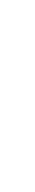 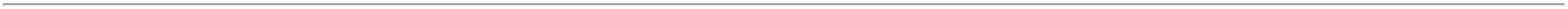 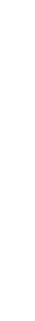 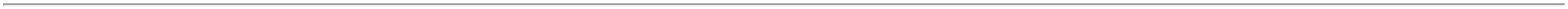 DaniellyEvelynPereira DaCruz-FITA ADESIVAMarleneCustodia DeAraujoFITA ADESIVA3 DEMARCADORA AZUL 5CM X 24472DEMARCADORAAZUL 5CM X 30M -FURNAR$R$R$145,00002222222-------AVULSAAVULSAAVULSAAVULSAAVULSAAVULSAAVULSAnullnullnullnullnullnullnull-------5 Rolo29,0000 0,000030M - ROLOLagares09/03/202309:33DaniellyEvelynPereira DaCruzFITA ADESIVADEMARCACAOSOLO VERDE50MMX30M -VONDERMarleneCustodia DeAraujoFITA ADESIVADEMARCADORA VERDE 5CM 24473X 30M - ROLOR$R$R$148,7500456785 Rolo29,7500 0,0000Lagares09/03/202309:33DaniellyEvelynPereira DaCruzMarleneCustodia DeAraujoFITA BORDA PVC19 MM X 50MT -GMADER$R$R$115,0000FITA BORDA PVC 19 MM46184100 Unidade1,1500 0,0000Lagares09/03/202309:33DaniellyEvelynPereira DaCruzFITA DEMARCADORAAMARELA 5 X 30CM -> PARASOLO, LIMITE DE PASSAGEME CORREDORES - ROLOFITA DEMARCACAOSOLO AMARELA48X30 METROS -954MarleneCustodia DeAraujoR$R$R$159,500084285 Rolo31,9000 0,0000Lagares09/03/202309:33DaniellyEvelynPereira DaCruzFITA DEMARCADORAVERMELHA 5X30 CM -> PARASOLO, LIMITE DE PASSAGEME CORREDORES - ROLOFITA DEMARCACAOSOLO VERMELHA48X30 METROS -954MarleneCustodia DeAraujoR$R$R$319,0000842910 Rolo31,9000 0,0000Lagares09/03/202309:33DaniellyEvelynPereira DaCruzLAMPADA LED 18W -TUBULAR -> - LAMPADA LEDTUBULAR 18W LEITOSA -MarleneCustodia DeAraujoLAMPADA LEDTUBULAR 18W -KIANR$R$R$448,00003375320 Unidade22,4000 0,0000220V - TUBO 8 - TAMANHOLagares120CM. - UNIDADE09/03/202309:33DaniellyEvelynPereira DaCruzLAMPADA LED 9W - TUBULAR> - LAMPADA LED TUBULAR9 9W LEITOSA - 220V - TUBO 8 33754MarleneCustodia DeAraujo-- LAMPADA LED 9W- TUBULAR - -OUROLUXR$R$R$290,000020 Unidade14,5000 0,0000-TAMANHO 60CM. -UNIDADELagares09/03/202309:33LUMINARIA HERMETICABLINDADA IP65 18W 120 CM-LUMINARIA COM INDICE DEPROTEÇÃO IP65.FECHAMENTO HERMETICO: APROVA DAGUA, POEIRA EMARESIA. CORPO MOLDADOEM ABS DE ALTARESISTENCIA.DIFUSOR EMPOLICARBONATO DE LATODESEMPENHO LUMINOSO.OMATERIAL DAS TRAVAS E DEABS.(LUMINARIA PARA DUASLAMPADAS)DaniellyEvelynPereira DaCruzLUMINARIA LEDBLINDADA IP6518W 120 CM -AVANTEMarleneCustodia DeAraujoR$R$R$3046972-AVULSAnull-20 Unidade59,9000 0,00001.198,0000Lagares09/03/202309:33DaniellyEvelynPereira DaCruzLUMINARIAHERMETICABLINDADA IP65 9WMarleneCustodia DeAraujoLUMINARIA HERMETICABLINDADA IP65 9W 60 CM - 40291UNIDADER$R$R$960,000033333331234567-------AVULSAAVULSAAVULSAAVULSAAVULSAAVULSAAVULSAnullnullnullnullnullnullnull-------20 Unidade10 Unidade10 Unidade48,0000 0,000060 - YANLagares09/03/202309:33DaniellyEvelynPereira DaCruzLUMINARIAPLAFON 25W LEDSOBREPORREDONDO 30CMBRANCO FRIO -KIANMarleneCustodia DeAraujoLUMINARIA PLAFON 25W LEDSOBREPOR REDONDO 30CM 63264BRANCO FRIOR$R$R$529,000052,9000 0,0000Lagares09/03/202309:33DaniellyEvelynPereira DaCruzMANTA ASFALTICAADESIVAALUMINIZADAMarleneCustodia DeAraujoMANTA ASFALTICA 10M XR$R$R$535,0000401285158446360610226790130CM - UNIDADE53,5000 0,000030CM X 10M -PREFERLagares09/03/202309:33DaniellyEvelynPereira DaCruzMarleneCustodia DeAraujoPARAFUSO CABECACHATA PHILLIPS,5 X 14 MM - BLPARAFUSO CABECA CHATAPHILLIPS 3,5 X 14 MMR$R$100 Unidade R$ 9,00000,0900 0,00003Lagares09/03/202309:33DaniellyEvelynPereira DaCruzPARAFUSOSEXTAVADO COMROSCA SOBERBAMarleneCustodia DeAraujoPARAFUSO SEXTAVADO COMROSCA SOBERBA 5/16X2R$R$50 Unidade R$ 40,00000,8000 0,00005/16X2 - BLLagares09/03/202309:33DaniellyEvelynPereira DaCruzPLAFON DESOBREPOR LEDQUADRADO 24WMarleneCustodia DeAraujoPLAFON DE EMBUTIR LEDREDONDO 24W 30CMR$R$R$510,000010 Unidade51,0000 0,000030X30CM - KIANLagares09/03/202309:33DaniellyEvelynPereira DaCruzREPARO P/VALVULADESCARGA HIDRA -BLUKITMarleneCustodia DeAraujoREPARO DE VALVULA DEDESCARGA HYDRA 2550R$R$R$439,000010 Unidade43,9000 0,0000Lagares09/03/202309:33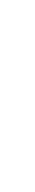 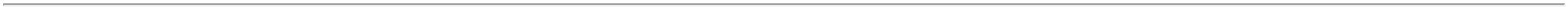 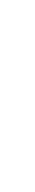 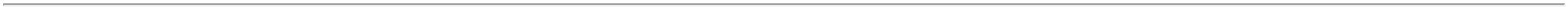 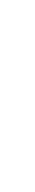 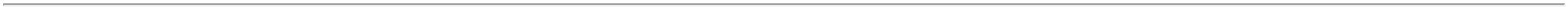 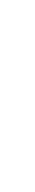 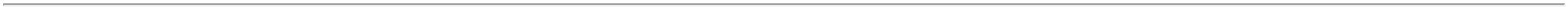 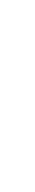 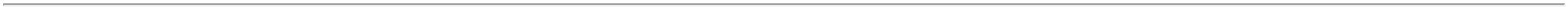 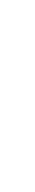 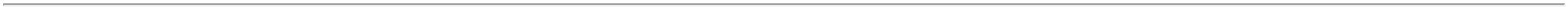 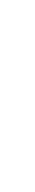 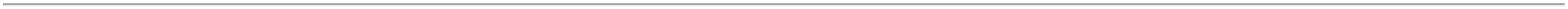 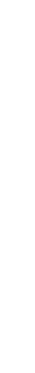 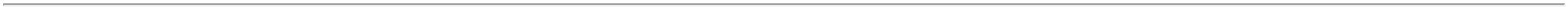 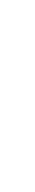 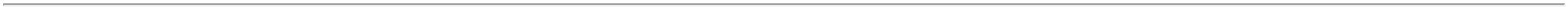 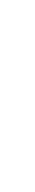 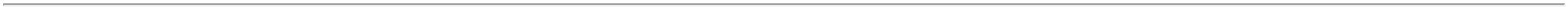 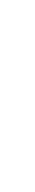 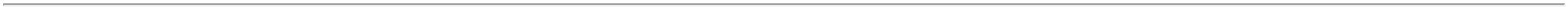 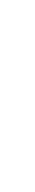 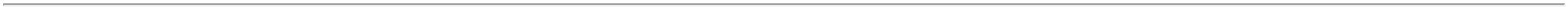 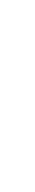 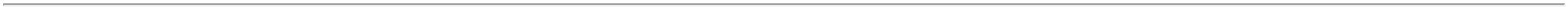 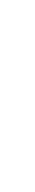 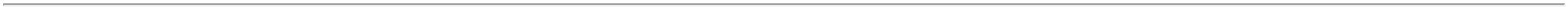 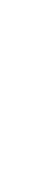 DaniellyEvelynPereira DaCruzTAMPA P/ RALOQUADRADO 150MMACO INOX COMCAIXILHO -MarleneCustodia DeAraujoTAMPA P/ RALO QUADRADO150MM ACO INOX COMCAIXILHO - PEÇAR$R$33893995110679--AVULSAAVULSAnullnull--5 UnidadeR$ 96,000019,2000 0,0000LagaresRALINOX09/03/202309:33DaniellyEvelynPereira DaCruzMarleneCustodia DeAraujoTEXTURA BRANCA 18 L -> 18LITROS OU 20TEXTURA BRANCAR$R$R$260,00004 Lata18 L - IPANEMA65,0000 0,0000QUILOGRAMAS - LATALagares09/03/202309:33TINTA ACRILICA FOSCA ABASE DE AGUA. 18 LITROS.COR PRAIA -> TINTAACRILICA FOSCA A BASE DEAGUA. 18 LITROS. CORPRAIA - DESCRICAOCOMPLEMENTAR BAIXOODOR. SIMILAR A MARCACORAL - USO EXTERNO -LITRODaniellyEvelynPereira DaCruzTINTA ACRILICAFOSCA A BASE DEAGUA, 18 LITROS,COR: PRAIA -CORALMarleneCustodia DeAraujoR$R$R$4040852-AVULSAnull-5 Litro413,0000 0,00002.065,0000Lagares09/03/202309:33TINTA ACRILICA FOSCABRANCO NEVE 18L ->ACABAMENTO FOSCO -RENDIMENTO MINIMO DE500M² POR DEMAO - AREAINDICADA INTERNO EEXTERNO - QUANTIDADE DEDEMAOS DE DUAS A TRESDEMAOS - MODO DEDILUICAO ADICIONAR 80%DE AGUA POTAVEL NAPRIMEIRA DEMAO E ASDEMAIS. DILUIR COM 50%DE AGUA - TEMPODaniellyEvelynPereira DaCruzMarleneCustodia DeAraujoTINTA FOSCA 18LCOR BRANCO NEVE- IPANEMAR$R$R$4132419-AVULSAnull-5 Litro345,0000 0,00001.725,0000Lagares09/03/202309:33APROXIMADO DE SECAGEMAO TOQUE (30 MINUTOS).ENTRE DEMAOS (4 HORAS) EFINAL (4 HORAS). - MARCA ATITULO DE REFERENCIACORAL OU EQUIVALENTE -LATA 18LTINTA ESMALTE A BASEDAGUA BRANCO NEVE LATA3,6 LT- SEMI BRILHO LINHADaniellyEvelynPereira DaCruzHOSPITALAR - GALÃO 3,6SEM CHEIRO, LAVAVEL, COMRESISTENCIA A ABRASÃO,ESPECTRO ATIVO CONTRABACTERIAS E FUNGOS,ACABAMENTO SEMI BRILHOPINTURA DE AMBIENTESINTERNOS.TINTA ESMALTESINTETICOBRANCO NEVEMarleneCustodia DeAraujoR$R$R$405,00004239910-AVULSAnull-3 Lata135,0000 0,00003.6LT - UNILARLagares09/03/202309:33DaniellyEvelynPereira DaCruzTINTA ESMALTESINTETICOBRANCO NEVEMarleneCustodia DeAraujoTINTA ESMALTE SINTETICOBRANCO NEVE 3,6 LTR$R$R$214,000044344411416721--AVULSAAVULSAnullnull--2 Unidade107,0000 0,00003.6LT - UNILARLagares09/03/202309:33DaniellyEvelynPereira DaCruzMarleneCustodia DeAraujoTOMADA 2P+T 10ACOR BRANCA -PLUSIETOMADA 2 P + T, CORBRANCOR$R$10 PecaR$ 61,50006,1500 0,0000Lagares09/03/202309:33TORNEIRAAUTOMATICAPRESSMATICP/MESA DELAVATORIOREFERENCIA;PRESSMATIC MESADaniellyEvelynPereira DaCruzTORNEIRA AUTOMATICAPRESSMATIC P/MESA DELAVATORIO -> REFERENCIA;PRESSMATIC MESA 110CRCODIGO 17160806 -MarleneCustodia DeAraujoR$R$R$4511265-AVULSAnull-10 Unidade439,0000 0,00004.390,0000Lagares09/03/202309:33UNIDADE110CR CODIGO17160806 - DOCOLDaniellyEvelynPereira DaR$ 39,2500 CruzMarleneCustodia DeAraujoTRINCHA DUPLACERDA SINTETICADE 1 - 395 ATLASTRINCHA DUPLA CERDASINTETICA DE 1R$R$44674315144428--AVULSAAVULSAnullnull--5 Peça7,8500 0,0000Lagares09/03/202309:33DaniellyEvelynPereira DaR$ 30,0000 CruzMarleneCustodia DeAraujoTRINCHA DUPLACERDA SINTETICATRINCHA DUPLA CERDASINTETICA DE 2R$R$5 Unidade6,0000 0,00002" - ATLASLagares09/03/202309:33TUBO DE LIGACAO FLEXIVELCROMADO 1.1/2 P/ BACIASANITARIA: COM ESPUDESANFONADO; MATERIALPLASTICO DE ENGENHARIAPOLIPROPILENO (PP);PLASTICO DE ENGENHARIA 35826(ABS); BORRACHATERMOPLÁSTICA (TPE);DaniellyEvelynPereira DaCruzTUBO DE LIGACAOFLEXIVELCROMADO 1.1/2 P/BACIA SANITARIA -BLUKITMarleneCustodia DeAraujoR$R$R$165,000048-AVULSAnull-10 Unidade16,5000 0,0000Lagares09/03/202309:33ACABAMENTO CROMADO;DIÂMETRO DO TUDO: 1.1/2";COMPRIMENTO DO TUBO:20CMDaniellyEvelynPereira DaCruzMarleneCustodia DeAraujoR$R$49ZARCAO - LITRO4203-ZARCAO - PROECOAVULSAnull-4 LitroR$ 92,000023,0000 0,0000Lagares09/03/202309:33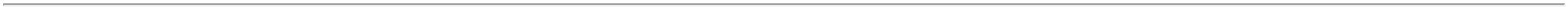 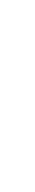 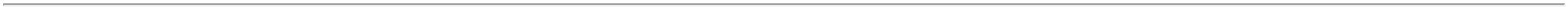 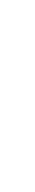 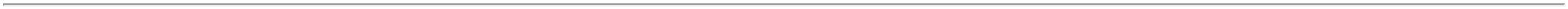 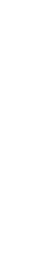 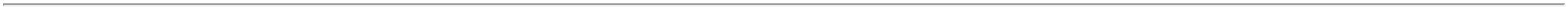 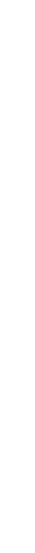 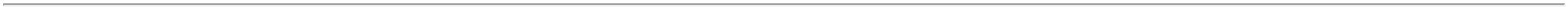 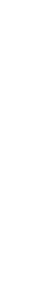 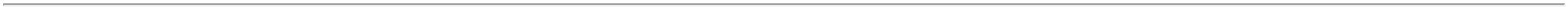 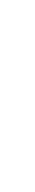 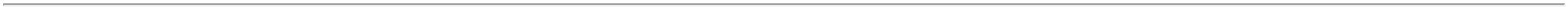 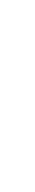 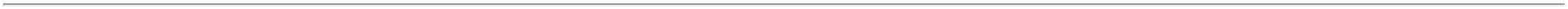 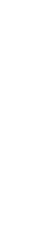 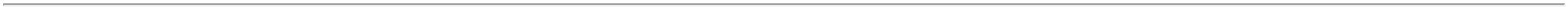 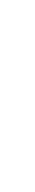 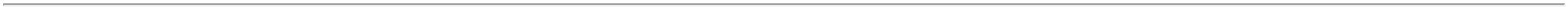 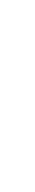 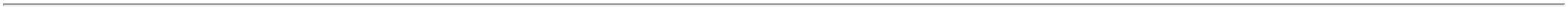 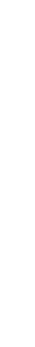 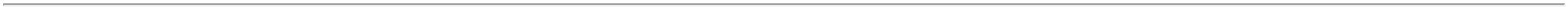 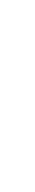 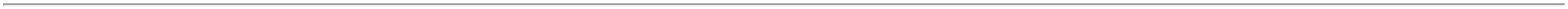 TotalParcial:R$11220.0220.024.762,1000Total de Itens da Cotação: 49Total de Itens Impressos: 49TotalGeral:R$24.762,1000Clique aqui para geração de relatório completo com quebra de página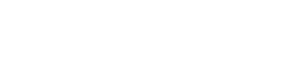 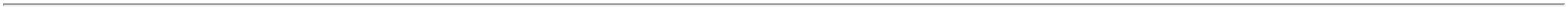 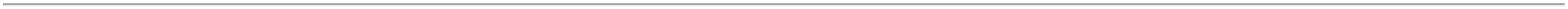 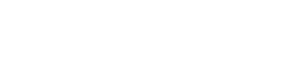 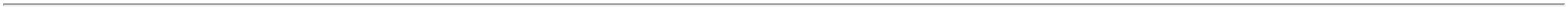 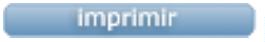 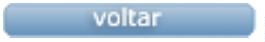 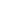 